令和元年度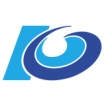 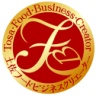 土佐フードビジネスクリエーター人材創出事業 修了式実　施　概　要 １．修了生：37名（土佐FBC－BBコース24名　部分受講コース13名）２．日　時：令和2年3月14日（土）　13：00～13：30３．会　場：高知城ホール　4階　多目的ホール４．進行等：　　　　12：30　　修了生及び関係者入場12：55　　役職者（高知大学　櫻井学長）                 (高 知 県　産学官民連携センター　澤田センター長)来賓入場13：00　　開式　　　　　式次第一．開式の辞　　　　　　　　　一．修了証書授与（櫻井学長）一．学長告辞一．修了生謝辞（修了生代表：岡崎志のぶ）一．来賓紹介一．来賓祝辞（未定）　　　　　　　　　一．閉式の辞　　　　13：30　　閉式　　　　　　　　　写真撮影５．来　賓（予定）：高知県企画運営委員会　委員教育専門部会　委員県内講師土佐FBC倶楽部会長（参考）　成果発表会　　　　時　間：14：00～17：00　　　　　　　　　　　　　　会　場：高知城ホール　4階　多目的ホール　　　　　祝賀会（土佐FBC倶楽部交流会）　　　　　　　　　　　　　　時　間：17：30～20：00　　　　　　　　　　　　　　会　場：レストランJ　 （会費　5,000円）